AILA HEALTH CALIFORNIA CONSUMER PRIVACY ACT AUTHORIZATION FORM
If you are a California resident and want to authorize someone else to submit a request for information and/or a request to delete on your behalf pursuant to the California Consumer Privacy Act of 2018 (“CCPA”), please complete this form and provide it to the person you are authorizing to submit a request on your behalf. They will be asked to provide the form when they submit your request.  Aila Health will use the information in this request form and respond to a request made on your behalf in accordance with the CCPA.  Aila Health will maintain a record of your request pursuant to Civil Code section 1798.105(d).

Please complete the form and email to privacy@ailahealth.com.to submit a request.​My First Name is __________________________. 
My Last Name is __________________________.My mailing address:
Street Address  ______________________________________________.
Apartment, Suite, Floor, etc. ____________________________________.
City ______________________________.
Zip Code __________________________.My telephone number is ____________________________________________. My e-mail address is _______________________________________________. I am a resident of California. I hereby authorize the person whose contact information is listed below request the following from Aila Health (check all that apply): 
☐ Information about what categories of personal information Aila Health has collected about me ☐ A copy of my personal information ☐ Deletion of my personal information
Name: _____________________________________________ 
Address: ___________________________________________ ___________________________________________ 
Telephone Number: ________________________________

I declare under penalty of perjury under the laws of the State of California that the foregoing is true and correct. 

Signature: ______________________________________________ 

Date: __________________________
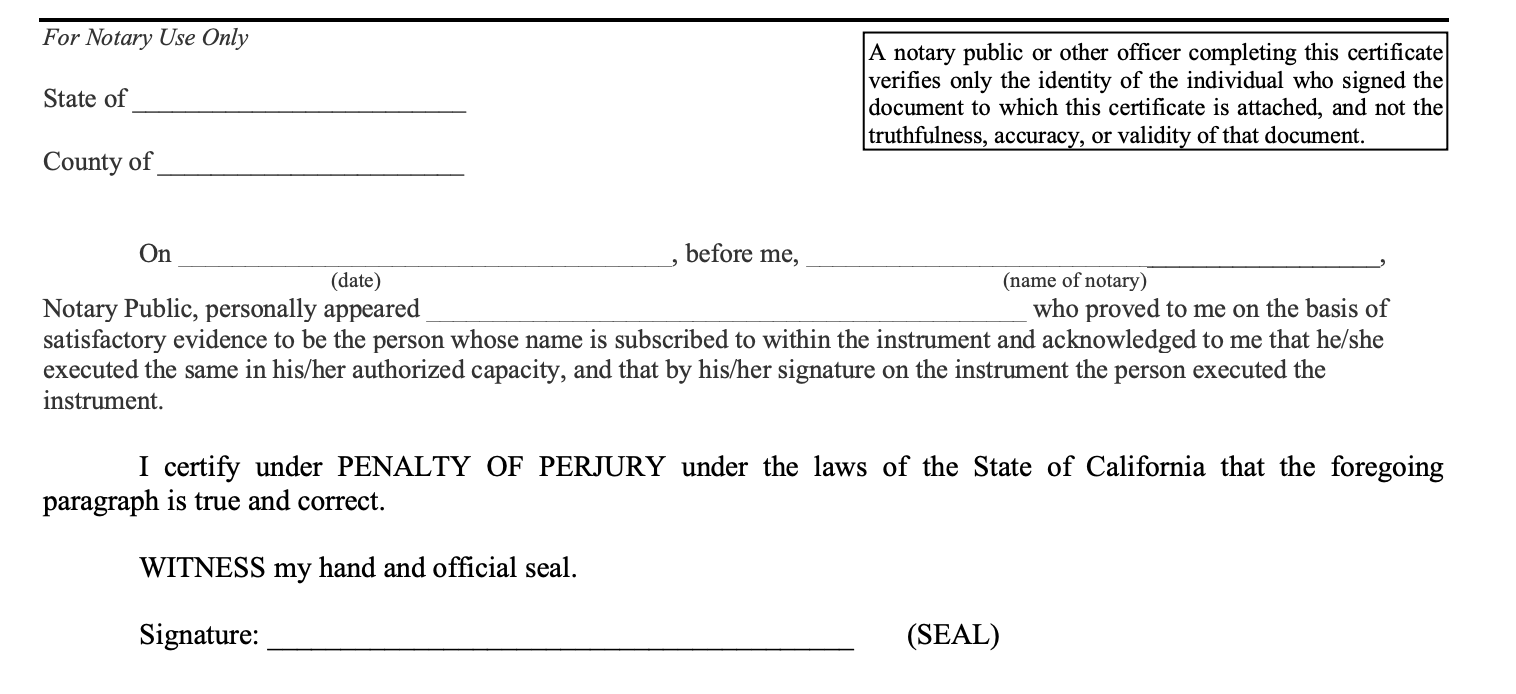 